Broj: 148Zagreb, 17. 2. 2021.plesnim studijima, ansamblima, skupinama, grupama i klubovima, članicama HSK-a, svimaPREDMET: NATJEČAJ 32. SUSRETA HRVATSKIH PLESNIH ANSAMBALAPozivamo Vas da se prijavite na Natječaj i izborite svoje mjesto na 32. Susretu hrvatskih plesnih ansambala koji se ove godine planira održati u POU Velika Gorica od 20. –  21. 11. 2021. Rok za prijavu plesnih uradaka je 15. 10. 2021. Susret će se organizirati u skladu s epidemiološkim mjerama, a u slučaju specifičnih okolnosti uzrokovanih višom silom Susret će se realizirati online. CILJ SUSRETACilj Susreta hrvatskih plesnih ansambala je predstavljanje najuspješnijih ostvarenja plesnih amatera koji djeluju u Republici Hrvatskoj i inozemstvu (Udruge Hrvata izvan RH) u tekućoj godini, razvijanje pozitivnog odnosa prema plesnim i glazbenim vrijednostima, međusobno upoznavanje, zbližavanje, socijalna kohezija, razvoj publike te stimulacija amaterskog rada uopće.TEMA SUSRETAPo prvi puta, Susret ima i temu: Gravitacija – Interakcija. Ovime se želi potaknuti koreografe i plesače na nova scenska promišljanja o težini i gravitaciji te njezinom suodnosu s drugim tijelima i objektima. Težinu tijela koju dajemo nekoj podlozi ili drugom tijelu, težina tijela koja pod utjecajem gravitacije može padati centralno, ali i periferno, težina koja svojom statičnošću ili mobilnošću mijenja točku težišta i postaje policentrična, koju amortiziramo i pretvaramo u momentum, u osjećaj  antigravitacije. Ideje kroz primjere raznih predmeta, tijela postaju ti predmeti, teški, laki i načini na koje se mijenjaju izražajne kvalitete pokreta. Pojmovi kao okosnice promišljanja i stvaranja mogu biti tijelo, pod, podloga, rekviziti ali i gravitiranje.KATEGORIJE I PRIJAVAHrvatski sabor kulture, kao glavni organizator, raspisuje Natječaj na koji se mogu javiti svi zainteresirani Ansambli. Pravo sudjelovanja na Susretu stječu Ansambli, članice HSK-a, odabrani od strane Povjerenstva za provedbu natječaja i odabir programa Susreta. Više u Pravilima susreta hrvatskih plesnih ansambala dostupnim na mrežnim stranicama i kod stručne službe.Izvođači/ice, članovi odabranih Ansambala, ne smiju biti mlađi od 12 godina.Svi zainteresirani Ansambli na Natječaj se prijavljuju putem prijavnice (u prilogu) i unutar dvije kategorije:1.	KRAĆI SCENSKI RADOVI najviše do 2 koreografije, od kojih svaka može trajati do 7 minuta. Jedna koreografija tematski mora biti vezana uz opću temu Natječaja, dok je druga po slobodnom izboru. Prijaviti se mogu sola, dueti i radovi sa više plesača.Ili 2.	DUŽA SCENSKA FORMA               je rad (scenska forma) u trajanju od 10 do 15 minuta. Rad svojom temom treba biti vezan uz                opću temu Natječaja, dramaturškim sklopom odgovarati scenskoj formi te zadovoljavati minimum estetske vrijednosti koja mu omogućuje javno prikazivanje. Iz priložene snimke treba biti vidljivo da snimka nije montirana već je snimljena integralno bez dodataka. 1 Ansambl prijavljuje 1 dužu scensku formu.SNIMKAUz prijavnicu prilažu se i snimke prijavljenih koreografija. Snimka mora biti dostavljena putem jumbo-maila, na DVD-u, ili postavljena na Youtube (u tom slučaju Vas molimo da nam pošaljete poveznicu na taj video).Osnovna kvaliteta snimke mora biti zadovoljena kako bi se mogla koristiti u slučaju online realizacije Susreta uslijed specifičnih okolnosti uzrokovanih višom silom. OSTALOPlesači/ce na snimci obavezno moraju biti odjeveni u kostime u kojima se prijavljena koreografija inače i izvodi. Uz prijavnicu i snimke prijavljenih točaka potrebno je dostaviti i kratak tekst o Ansamblu (najviše pola stranice formata A4) te reprezentativnu fotografiju (u što većoj rezoluciji). Osnovni podaci navedeni u prijavnici bit će objavljeni u promidžbenim materijalima Susreta.Po završenom Natječaju Povjerenstvo za provedbu natječaja i odabir programa Susreta odabire Ansamble i oblikuje Program. Ansambli mogu nastupiti s jednom ili najviše 2 točke u trajanju do sedam minuta svaka ili s odabranom scenskom formom.Ukoliko postoji potreba, povjerenstvo u program može uvrstiti točke izvan konkurencije koje svojim iznimnim estetskim postignućem predstavljaju plesnu umjetnost, a čiji izvođači mogu biti članovi i nekih drugih plesnih saveza.Susret hrvatskih plesnih ansambala mjesto je međunarodne razmjene plesača i Ansambala koju HSK-e ima sa Slovenijom i Češkom.U slučaju više sile HSK zadržava pravo prilagodbe Pravila novonastalim okolnostima.HSK pridržava sva prava za snimanje i prijenos svih priredbi bez naknade ansamblima i autorima koreografija.Sve detaljne upute o dolasku na Susret i odlasku Sudionici će dobiti čim budu poznate. Putne troškove snose sami Sudionici. U planu su radionice za voditelje i plesače, prigodna izložba fotografija i profesionalna plesna predstava.Ispunjene prijavnice, snimke, tekst i fotografiju slati na ples@hrsk.hr zaključno sa 15. 10. 2021. Za sve dodatne informacije možete se obratiti stručnoj suradnici za ples, Valentini Dačnik na 095 4556 877.Veselimo se susretu!Srdačni pozdravi.S poštovanjem.Dostavljeno: 1. Naslovu 2. Arhiva, ovdjeSTRANICA A: Opći podaciSTRANICA B1: Prijava koreografijeSTRANICA B2: Prijava koreografijeSTRANICA C: Prijava scenske formeStručna suradnica za plesnu kulturu Hrvatskoga sabora kultureValentina Dačnik, prof.Tajnik Hrvatskoga sabora kulturedr. sc. Dražen Jelavić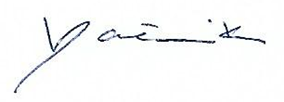    HRVATSKI SABOR KULTURE32. SUSRET HRVATSKIH PLESNIH ANSAMBALAVelika Gorica, 20. - 21. 11. 2021.Velika Gorica, 9. – 10.11.2019.PRIJAVNICAPODACI O UDRUZI/ANSAMBLU/SKUPINIPODACI O UDRUZI/ANSAMBLU/SKUPINIPODACI O UDRUZI/ANSAMBLU/SKUPINIPODACI O UDRUZI/ANSAMBLU/SKUPINIPODACI O UDRUZI/ANSAMBLU/SKUPINIPODACI O UDRUZI/ANSAMBLU/SKUPININAZIVOIBADRESATELEFONE-MAIL ADRESAWEB-STRANICAVODITELJ/ICA ANSAMBLA/SKUPINEVODITELJ/ICA ANSAMBLA/SKUPINEVODITELJ/ICA ANSAMBLA/SKUPINEVODITELJ/ICA ANSAMBLA/SKUPINEVODITELJ/ICA ANSAMBLA/SKUPINEVODITELJ/ICA ANSAMBLA/SKUPINEIME I PREZIMEBROJ TELEFONAE-MAILPODACI O BROJU SUDIONIKAPODACI O BROJU SUDIONIKAPODACI O BROJU SUDIONIKAPODACI O BROJU SUDIONIKAPODACI O BROJU SUDIONIKAPODACI O BROJU SUDIONIKAIZVOĐAČI/CE NA POZORNICI(UKUPNO)IZVOĐAČI/CE NA POZORNICI(UKUPNO)IZVOĐAČI/CE NA POZORNICI(UKUPNO)(ukupno za sve prijavljene koreografije)(ukupno za sve prijavljene koreografije)(ukupno za sve prijavljene koreografije)BROJ PLESAČA/ICA KOJI NASTUPA U VIŠE KOREOGRAFIJABROJ PLESAČA/ICA KOJI NASTUPA U VIŠE KOREOGRAFIJABROJ PLESAČA/ICA KOJI NASTUPA U VIŠE KOREOGRAFIJABROJ OSOBA U PRATNJI (max 3)BROJ OSOBA U PRATNJI (max 3)BROJ OSOBA U PRATNJI (max 3)SVEUKUPNOSVEUKUPNOSVEUKUPNOmjesto i datumpotpis odgovorne osobeHRVATSKI SABOR KULTURE32. SUSRET HRVATSKIH PLESNIH ANSAMBALAVelika Gorica, 20. - 21. 11. 2021.PRIJAVNICAKOREOGRAFIJA 1KOREOGRAFIJA 1KOREOGRAFIJA 1KOREOGRAFIJA 1KOREOGRAFIJA 1KOREOGRAFIJA 1NAZIV KOREOGRAFIJEAUTOR/ICA KOREOGRAFIJE(ukoliko autorstvo potpisuje više osoba, navedite ih sve)AUTOR/ICA KOREOGRAFIJE(ukoliko autorstvo potpisuje više osoba, navedite ih sve)AUTOR/ICA KOREOGRAFIJE(ukoliko autorstvo potpisuje više osoba, navedite ih sve)GLAZBA (NAZIV DJELA I IME AUTORA)(u slučaju da je riječ o mixu, navesti sve skladbe)GLAZBA (NAZIV DJELA I IME AUTORA)(u slučaju da je riječ o mixu, navesti sve skladbe)GLAZBA (NAZIV DJELA I IME AUTORA)(u slučaju da je riječ o mixu, navesti sve skladbe)PLESNI IZRAZPLESNI IZRAZPLESNI IZRAZTRAJANJE KOREOGRAFIJE (minute)TRAJANJE KOREOGRAFIJE (minute)TRAJANJE KOREOGRAFIJE (minute)IZVOĐAČKI SASTAV (broj)IZVOĐAČKI SASTAV (broj)IZVOĐAČKI SASTAV (broj)VRIJEME POTREBNO ZA PRIPREMU (minute)VRIJEME POTREBNO ZA PRIPREMU (minute)VRIJEME POTREBNO ZA PRIPREMU (minute)(oblačenje kostima, šminkanje, priprema rekvizita)(oblačenje kostima, šminkanje, priprema rekvizita)(oblačenje kostima, šminkanje, priprema rekvizita)DODATNI TEHNIČKI ZAHTJEVI (svjetlo, ton, scena) DODATNI TEHNIČKI ZAHTJEVI (svjetlo, ton, scena) DODATNI TEHNIČKI ZAHTJEVI (svjetlo, ton, scena) HRVATSKI SABOR KULTURE32. SUSRET HRVATSKIH PLESNIH ANSAMBALAVelika Gorica, 20. - 21. 11. 2021.PRIJAVNICAKOREOGRAFIJA 2KOREOGRAFIJA 2KOREOGRAFIJA 2KOREOGRAFIJA 2KOREOGRAFIJA 2KOREOGRAFIJA 2NAZIV KOREOGRAFIJEAUTOR/ICA KOREOGRAFIJE(ukoliko autorstvo potpisuje više osoba, navedite ih sve)AUTOR/ICA KOREOGRAFIJE(ukoliko autorstvo potpisuje više osoba, navedite ih sve)AUTOR/ICA KOREOGRAFIJE(ukoliko autorstvo potpisuje više osoba, navedite ih sve)GLAZBA (NAZIV DJELA I IME AUTORA)(u slučaju da je riječ o mixu, navesti sve skladbe)GLAZBA (NAZIV DJELA I IME AUTORA)(u slučaju da je riječ o mixu, navesti sve skladbe)GLAZBA (NAZIV DJELA I IME AUTORA)(u slučaju da je riječ o mixu, navesti sve skladbe)PLESNI IZRAZPLESNI IZRAZPLESNI IZRAZTRAJANJE KOREOGRAFIJE (minute)TRAJANJE KOREOGRAFIJE (minute)TRAJANJE KOREOGRAFIJE (minute)IZVOĐAČKI SASTAV (broj)IZVOĐAČKI SASTAV (broj)IZVOĐAČKI SASTAV (broj)VRIJEME POTREBNO ZA PRIPREMU (minute)VRIJEME POTREBNO ZA PRIPREMU (minute)VRIJEME POTREBNO ZA PRIPREMU (minute)(oblačenje kostima, šminkanje, priprema rekvizita)(oblačenje kostima, šminkanje, priprema rekvizita)(oblačenje kostima, šminkanje, priprema rekvizita)DODATNI TEHNIČKI ZAHTJEVI (svjetlo, ton, scena)DODATNI TEHNIČKI ZAHTJEVI (svjetlo, ton, scena)DODATNI TEHNIČKI ZAHTJEVI (svjetlo, ton, scena)HRVATSKI SABOR KULTURE32. SUSRET HRVATSKIH PLESNIH ANSAMBALAVelika Gorica, 20. - 21. 11. 2021.PRIJAVNICASCENSKA FORMA (u trajanju od 10-15 minuta)SCENSKA FORMA (u trajanju od 10-15 minuta)SCENSKA FORMA (u trajanju od 10-15 minuta)SCENSKA FORMA (u trajanju od 10-15 minuta)SCENSKA FORMA (u trajanju od 10-15 minuta)SCENSKA FORMA (u trajanju od 10-15 minuta)NAZIV (ako isječak predstave koji se prijavljuje na Susret ima svoj zasebni naslov, potrebno ga je navesti)AUTOR/ICA (ukoliko autorstvo potpisuje više osoba, navedite ih sve)AUTOR/ICA (ukoliko autorstvo potpisuje više osoba, navedite ih sve)AUTOR/ICA (ukoliko autorstvo potpisuje više osoba, navedite ih sve)GLAZBA (NAZIV DJELA I IME AUTORA)(u slučaju da je riječ o mixu, navesti sve skladbe)GLAZBA (NAZIV DJELA I IME AUTORA)(u slučaju da je riječ o mixu, navesti sve skladbe)GLAZBA (NAZIV DJELA I IME AUTORA)(u slučaju da je riječ o mixu, navesti sve skladbe)PLESNI IZRAZPLESNI IZRAZPLESNI IZRAZTRAJANJE KOREOGRAFIJE (minute)TRAJANJE KOREOGRAFIJE (minute)TRAJANJE KOREOGRAFIJE (minute)IZVOĐAČKI SASTAV (broj)IZVOĐAČKI SASTAV (broj)IZVOĐAČKI SASTAV (broj)VRIJEME POTREBNO ZA PRIPREMU (minute)VRIJEME POTREBNO ZA PRIPREMU (minute)VRIJEME POTREBNO ZA PRIPREMU (minute)(oblačenje kostima, šminkanje, priprema rekvizita)(oblačenje kostima, šminkanje, priprema rekvizita)(oblačenje kostima, šminkanje, priprema rekvizita)DODATNI TEHNIČKI ZAHTJEVI (svjetlo, ton, scena)DODATNI TEHNIČKI ZAHTJEVI (svjetlo, ton, scena)DODATNI TEHNIČKI ZAHTJEVI (svjetlo, ton, scena)